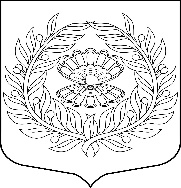                                                                 Совет депутатов	муниципального образования«Нежновское сельское поселение»муниципального образования«Кингисеппский муниципальный район»Ленинградской области(четвёртого созыва)                                                                   РЕШЕНИЕ.07.07.2023                                                                                                        №215О внесении изменении в решение Совета депутатов№177 от 05.12.2022 «Об утверждении Прогнозного плана (программы) приватизацииимущества МО «Нежновское сельское поселение»на  2023 год.»В соответствии со ст.50 Федерального закона от 6 октября 2003 года № 131-ФЗ «Об общих принципах организации местного самоуправления в Российской Федерации», на основании Федерального закона от 21.12.2001 №178-ФЗ (с изменениями) «О приватизации государственного и муниципального имущества», Устава Муниципального образования «Нежновское сельское поселение», заслушав и обсудив информацию главы администрации МО «Нежновское сельское поселение», Совет депутатов  МО «Нежновское сельское поселение»РЕШИЛ:Внести изменения в Прогнозный план (программу) приватизации имущества МО «Нежновское сельское поселение» на 2023 года – в Перечень объектов недвижимости, подлежащих приватизации в 2023 году (приложение №1) Исполнение решения возложить на администрацию МО «Нежновское сельское поселение»3. Опубликовать данное решение в средствах массовой информации.4. Контроль за исполнением настоящего решения возложить на главу администрации МО «Нежновское сельское поселение».Глава муниципального образования  «Нежновское сельское поселение»	                                      А.В. БогдановПриложение 1к решению Совета депутатов
МО «Нежновское сельское поселение»07.07.2023  № 215  Перечень объектов недвижимости, подлежащих приватизациив 2023 году.№№
ппВид имуществоНаименованиеимуществаПредполагаемый срок приватизации квартал/год1Земельный участок с расположенным на нём жилом домом(оставшаяся часть)Ленинградская область , Кингисеппский муниципальный район, Нежновское сельское поселение , дер. Урмизно, Земельный участок с расположенным на нём жилом домом (оставшаяся часть)№46 лит. Ажилой дом (оставшаяся часть), площадью35,9 кв.м. кадастровый номер 47:20:0320001:90, с земельным участком площадью1500 кв.м., кадастровый номер 47:20:0320003:21, находящегося по адресу:Ленинградская область, Кингисеппский муниципальныйрайон, Нежновское сельское поселение, д. Урмизно, д. 46, лит. А3-4 квартал2023 года2Земельный участок Ленинградская область , Кингисеппский муниципальный район, Нежновское сельское поселение. СНТ «Корвет на Купле», ул. Лужская, з/у 6 земельный участок площадью 1000 кв.м.,кадастровый номер 47:20:0221019:31, находящегося по адресу: РоссийскаяФедерация, Ленинградская область, Кингисеппский муниципальныйрайон, Нежновское сельское поселение, СНТ «Корвет на Купле»,ул. Лужская, з/у 63-4 квартал2023 года3Земельный участок с расположенным на нём жилым домом, расположенными по адресу:Ленинградская область , Кингисеппский муниципальный район, Нежновское сельское поселение , дер. Семейское, дом 25Индивидуальный жилой дом площадью59,0 кв.м. кадастровый номер 47:20:0318002:119, с земельным участком площадью2000+/-16 кв.м., кадастровый номер 47:20:0318001:326, находящегося по адресу:Ленинградская область, Кингисеппский муниципальныйрайон, Нежновское сельское поселение, д. Семейское, дом 253-4 квартал2023 года